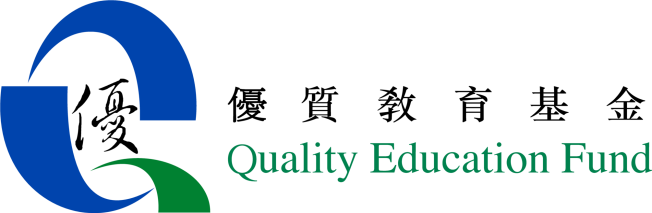 優質教育基金推廣活動「運用『香港學前非華語學生中文學習進程架構』幫助非華語幼兒有效學習中文」主題網絡計劃總結分享會註：活動概要另見附頁。「基金主題網絡計劃」分享會簡介本計劃希望透過是次分享會，總結及向各參與教師分享前線經驗。同時亦會邀請參與計劃的學校分享良好的實踐事例，探討如何運用「架構」照顧不同能力學生的學習需要，以評估促進非華語幼兒語文能力發展。「基金主題網絡計劃」概要香港大學教育學院中文教育研究中心於2014年獲優質教育基金資助，推行「發展『香港學前非華語學生中文學習進程架構』計劃」，製作一套「架構」作為配合非華語幼兒中文能力的水平參照及評估工具。2017年9月起，中心開始推行優質教育基金「運用『香港學前非華語學生中文學習進程架構』幫助非華語幼兒有效學習中文」主題網絡計劃，與學校協作，透過到校支援、學習評估、專業社群活動和教師培訓等形式，在學校情境探討如何結合幼稚園的校本課程，運用「架構」觀察幼兒能力，優化課堂教學，促進非華語幼兒的中文能力發展。「基金主題網絡計劃」延續本主題網絡計劃將總結學校實踐經驗，以舉辦經驗分享會、製作並發佈計劃成果等形式，為幼稚園提供促進非華語幼兒中文學習的參考。日期： 2019年6月1日(星期六) 2019年6月1日(星期六) 2019年6月1日(星期六) 時間： 上午9時至下午12時15分上午9時至下午12時15分上午9時至下午12時15分地點：九龍塘沙福道19號教育局九龍塘教育服務中心西座平台WP01室(港鐵九龍塘站E出口) 九龍塘沙福道19號教育局九龍塘教育服務中心西座平台WP01室(港鐵九龍塘站E出口) 九龍塘沙福道19號教育局九龍塘教育服務中心西座平台WP01室(港鐵九龍塘站E出口) 對象： 幼稚園校長及教師幼稚園校長及教師幼稚園校長及教師名額： 200人200人200人時 間時 間詳 情講 者 / 主 持講 者 / 主 持9:00 – 9:309:00 – 9:30登記優質教育基金代表優質教育基金代表9:30 – 9:459:30 – 9:45致送紀念品優質教育基金代表優質教育基金代表9:45 – 10:15 9:45 – 10:15 非華語幼兒語文能力評估的理念香港大學教育學院中文教育研究中心許守仁博士香港大學教育學院中文教育研究中心許守仁博士10:15 – 10:4510:15 – 10:45校本經驗分享(一)參與學校教師代表參與學校教師代表10:45 – 11:0010:45 – 11:00小休參觀優質教育基金計劃成品小休參觀優質教育基金計劃成品小休參觀優質教育基金計劃成品11:00 – 11:3011:00 – 11:30校本經驗分享(二)參與學校教師代表參與學校教師代表11:30 – 11:4511:30 – 11:45總結香港大學教育學院中文教育研究中心許守仁博士香港大學教育學院中文教育研究中心許守仁博士11:45 – 12:0011:45 – 12:00計劃資源及服務簡介香港大學教育學院中文教育研究中心代表香港大學教育學院中文教育研究中心代表12:00 – 12:1512:00 – 12:15問答環節香港大學教育學院中文教育研究中心代表、參與學校代表香港大學教育學院中文教育研究中心代表、參與學校代表